 KONKURS  LITERACKO- PLASTYCZNY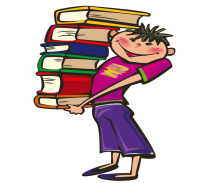 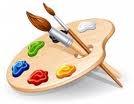 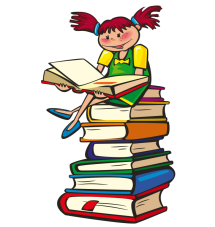 ☺ Konkurs adresowany jest do dzieci i młodzieży SP nr7 i Gimnazjum nr 1 /z.e.-t/.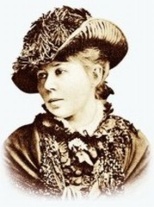 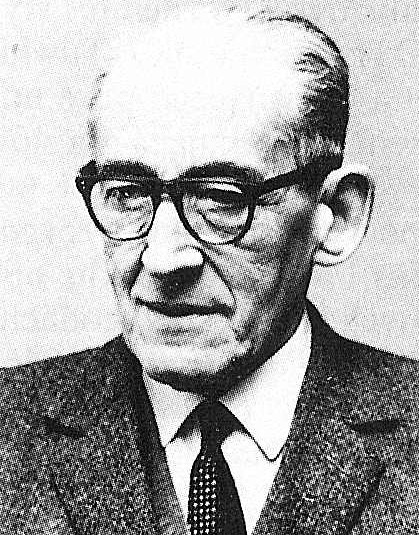 ☺ Zadaniem uczestników jest wykonanie pracy plastycznej – ilustracji lub postaci z wybranego, ulubionego, najciekawszego wiersza Marii Konopnickiej bądź Jana Brzechwy.Książki tych autorów można wypożyczyć w szkolnej bibliotece, a także można umówić się z panią Jolą Rusinowicz na zajęcia biblioteczne dotyczące twórczości Konopnickiej i Brzechwy!!!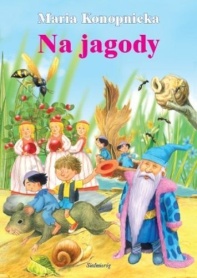 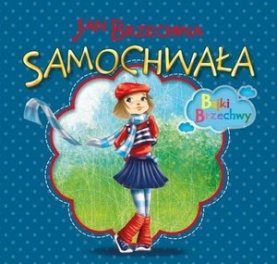 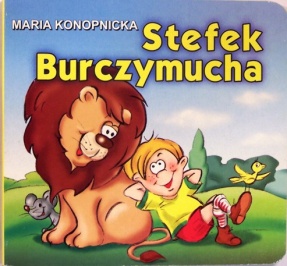 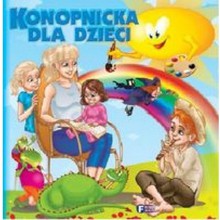 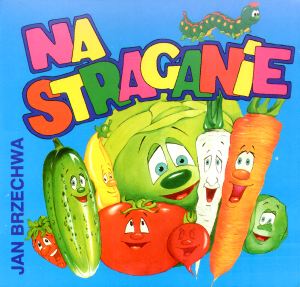 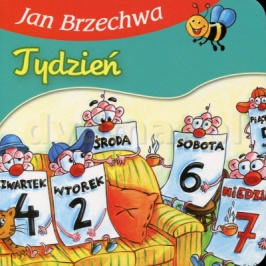 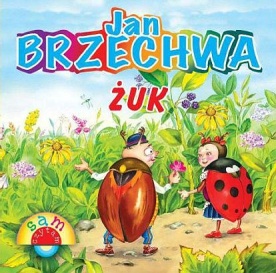 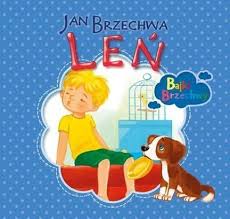 ☺ Prace należy wykonać samodzielnie, ☺ Format pracy: A4   ☺ Technika plastyczna: dowolna.☺ Termin składania prac: do 28 kwietnia 2016r. /wraz z oświadczeniem o zbyciu praw autorskich/;☺ Praca powinna posiadać na odwrocie metryczkę: tytuł wiersza, imię i nazwisko autora, klasę.Zapraszamy do udziału w konkursie!!!  p.Rita Leszczyńska, p. Wioletta Machol, p. Jola Rusinowicz